Nieuwsbrief 2020-3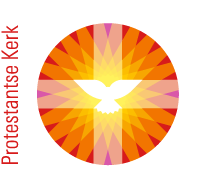 
Hervormde Gemeente 
Spankeren, Laag-Soeren en Dieren Noord-Oostherv.gem.spankeren@upcmail.nlhttps://spankeren.protestantsekerk.netBeste gemeenteleden,Het Coronavirus staat op dit moment in het middelpunt van de belangstelling.Ook als kerk hebben we hiermee te maken.We willen natuurlijk voorkomen dat onze kerkgangers en bezoekers van activiteiten besmet worden en daarom hebben we de volgende maatregelen genomen:Omdat bij de meeste activiteiten die we organiseren minder dan 100 mensen zijn (de grens die de overheid heeft gesteld) willen we alle activiteiten in principe door laten gaan.We vinden het verantwoord om deze bijeenkomsten te blijven houden. Hierbij gelden wel de volgende uitgangspunten:
- De organisator/voorganger moet bereid zijn om de activiteit te verzorgen.
- Bezoekers moeten zelf bepalen of ze wel of niet willen komen. 
- Bezoekers die ziek zijn, hoesten of andere klachten hebben m.b.t. de luchtwegen, worden verzocht om niet naar de bijeenkomsten te gaan. 
- Voor groepsbijeenkomsten wordt onderzocht of de deelnemers bereid zijn om te komen. Bij veel afmeldingen komt de bijeenkomst te vervallen resp. wordt deze uitgesteld naar een later te bepalen moment.De kerkdiensten gaan dus in principe ook gewoon door. 
De (gast)predikanten) zullen op de hoogte worden gebracht van deze maatregelen en worden gevraagd of ze bereid zijn in de dienst voor te gaan. 
Indien ze dat niet willen, gaat de dienst niet door of zoeken we een alternatief.Gevraagd wordt om wat verspreid (vooraan) in de kerk te gaan zitten.Er worden geen handen gegeven, ook niet door de ouderling van dienst, wel kan de (oosterse) groet met de handen tegen elkaar worden gegeven.De collecte zal in Spankeren niet met de normale collectezakjes worden gedaan die van hand tot hand moeten worden doorgegeven, maar met de (antieke) lange stokken met daaraan een collectezakje.In de kerk te Laag-Soeren zal de collectant zelf langs de mensen gaan, zodat de zakjes niet doorgegeven hoeven te worden.Bij bijzondere diensten zoals uitvaartdiensten zal in overleg met de familie en de uitvaartleider worden bepaald hoe de dienst wordt gehouden.Geprobeerd wordt om het aantal van 100 bezoekers niet te overschrijden en de algemene uitgangspunten na te leven (o.a. oproep om niet te komen als je ziek bent).In de komende tijd zijn er ook diverse groepsbijeenkomsten gepland zoals 40+ Kring, Open Deur Kring, Wijkontmoeting 2.5 Dieren N-O, Jij-en-ik-Kring, Hervormde Vrouwengroep, Verjaardagontmoeting, vergaderingen.Deze gaan in principe dus gewoon door, tenzij er teveel afmeldingen zijn. De keuze voor wel/niet doorgaan ligt bij de organisator.Afhankelijk van de ontwikkelingen kan het beleid worden bijgesteld.Voor de mensen die niet naar de kerk kunnen gaan in verband met het coronavirus zend de EO, vanaf a.s. zondag, wekelijkse een tv-kerkdienst uit om 9.20 uur op NPO 2. 
EO-directeur Arjan Lock: “We voelen met elkaar de verantwoordelijkheid om de verspreiding van het virus te voorkomen. 
Tegelijkertijd voelen we het verlangen om elke zondag vorm te geven aan onze afhankelijkheid van God. Dat doen we op een manier die bij deze tijd en bij deze omstandigheden past. 
Samenzijn kan ook op deze manier, plaats is daarbij niet van belang. Samen met de Protestantse kerken in Nederland kijken we hoe we de komende weken invullen”.
Aankomende zondag zendt de EO uit vanuit de kapel van het dienstencentrum van de Protestantse Kerk in Nederland. Voorganger is René de Reuver scriba van de Protestantse Kerk in Nederland. Voor vragen en opmerkingen over deze maatregelen kunt u terecht bij ondergetekende. Tel. 06-21 59 55 29. E-mail: herv.gemeentespankeren@ziggo.nlMet vriendelijke groet, 
namens de kerkenraad,Fred (F.H.) Haandrikman(voorzitter kerkenraad/ beleidsouderling)Hervormde gemeente Spankeren, Laag-Soeren en Dieren N-OTel. Fred Haandrikman 06-21 59 55 29E-mail: herv.gemeentespankeren@ziggo.nlWanneer u geen prijs meer stelt op het toesturen van nieuwsbrieven e.d. kunt u dit melden via 
e-mail: herv.gemeentespankeren@ziggo.nl